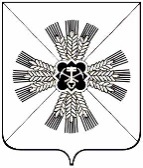 РОССИЙСКАЯ ФЕДЕРАЦИЯКЕМЕРОВСКАЯ ОБЛАСТЬПРОМЫШЛЕННОВСКИЙ МУНИЦИПАЛЬНЫЙ РАЙОНСОВЕТ НАРОДНЫХ ДЕПУТАТОВПРОМЫШЛЕННОВСКОГО МУНИЦИПАЛЬНОГО РАЙОНА5-й созыв,46-е заседаниеРЕШЕНИЕот 22.12.2016 № 261пгт. ПромышленнаяО внесении изменений в постановление Промышленновского районного Совета народных депутатов от 15.09.2005 № 198                         «Об утверждении норм учета нуждающихся в жилье и предоставления жилья по договорам социального найма»В целях приведения в соответствие с Законом Кемеровской области от 10.06.2005 № 65-ОЗ «О порядке признания органами местного самоуправления граждан малоимущими», Совет народных депутатов Промышленновского муниципального районаРЕШИЛ:1. Признать утратившим силу п. 3 постановления Промышленновского районного Совета народных депутатов от 15.09.2005 № 198 «Об утверждении норм учета нуждающихся в жилье и предоставлении жилья по договорам социального найма».2. Настоящее решение вступает в силу с даты обнародования на официальном сайте администрации Промышленновского муниципального района.3. Контроль за исполнением настоящего решения возложить на председателя комиссии по местному самоуправлению и правоохранительной деятельности (Г.В. Устимова).Председатель Совета народных депутатовПромышленновского муниципального района                  Т.П. МотрийГлаваПромышленновского муниципального района          Д.П. Ильин